Р Е Ш Е Н И ЕШ И И Т П И Рс. Тээли                                                № 51                              «16» июля 2021 г.О заключении на проект Решения Хурала представителей муниципального района «Бай-Тайгинский кожуун Республики Тыва» «О внесении изменений в решение Хурала представителей муниципального района «Бай-Тайгинский кожуун Республики Тыва» от 28.12.2020 №26 «О бюджете муниципального района «Бай-Тайгинский кожуун Республики Тыва» на 2021 и плановый период 2022 и 2023 годов» муниципального района «Бай-Тайгинский кожуун Республики Тыва»В соответствии со статьей 157 Бюджетного кодекса Российской Федерации Хурал представителей муниципального района «Бай-Тайгинский кожуун Республики Тыва» РЕШИЛ:Принять к сведению заключение Контрольно-счетной палаты муниципального района на проект Решения Хурала представителей муниципального района «Бай-Тайгинский кожуун Республики Тыва» «О внесении изменений в решение Хурала представителей муниципального района «Бай-Тайгинский кожуун Республики Тыва» от 28.12.2020 №26 «О бюджете муниципального района «Бай-Тайгинский кожуун Республики Тыва» на 2021 и плановый период 2022 и 2023 годов» муниципального района «Бай-Тайгинский кожуун Республики Тыва».Контроль над выполнением настоящего решения возложить на постоянную комиссию по бюджету, налогам, экономике и предпринимательству  Хурала представителей муниципального района «Бай-Тайгинский кожуун Республики Тыва».Глава муниципального района - ПредседательХурала представителей муниципального района«Бай-Тайгинский кожуун Республики Тыва»                                    Б. СалчакХУРАЛ ПРЕДСТАВИТЕЛЕЙМУНИЦИПАЛЬНОГО РАЙОНА«БАЙ-ТАЙГИНСКИЙ ОЖУУНРЕСПУБЛИКИ ТЫВА»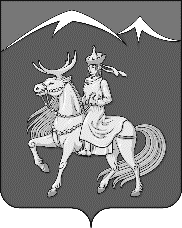 «ТЫВА РЕСПУБЛИКАНЫНБАЙ-ТАЙГА КОЖУУНУ» МУНИЦИПАЛДЫГ РАЙОННУН ТОЛЭЭЛЕКЧИЛЕР ХУРАЛЫ